The Trinity Times 8th October 2020  Issue 001 of Term 4Welcome to our first SRC school Newsletter for 2020 Term 4.Instead of the usual newsletter this week we will be going over the term that we went through last term.         	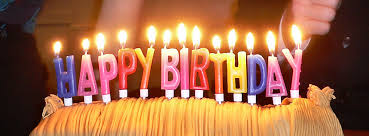 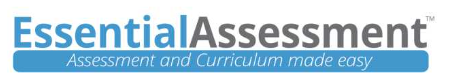 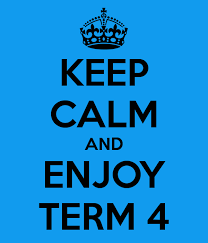 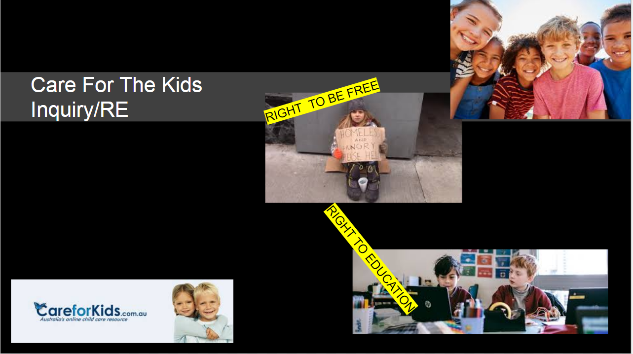 